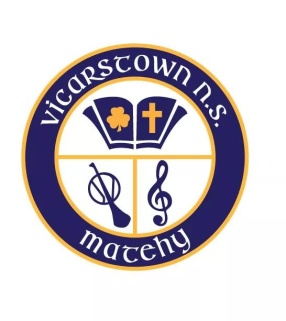 Scoil Náisiúnta Baile an Bhiocáire   Tel: 021-7332179  roll No. 06342LBook List Senior Infants –  2021-2022EnglishWonderland- CJ FallonElle Goes to the AirportThe Wrong CarGlobby Helps OutThe Beach House Activity BooksSkills Book CSkills Book DWritingNew Wave Hand Writing  – Senior Infants (Prime-Ed)PhonicsSounds Like Phonics Activity Book B  – Senior Infants (CJ Fallon)IrishBua na Cainte B- EdcoMathsBusy At Maths – CJ Fallons –  Senior InfantsReligionGrow in Love – Senior Infants –Primary 2SPHEMindful Matters (B)Copy Books1 x 15A project copy (Ormond 40 page)3 X 80 page Copies2 X B2 (headline) Copies (Ormond)2  X A4 Button Folder 1 x tube of Pritt stickPencil Case with rubber, sharpener and crayons/twistables*Correct pencils will be provided by the school in September*All books to be clearly marked on the FRONT cover.Please label tracksuit, uniform, coats and all child’s belongings